Lesson 2: Introducing Proportional Relationships with TablesLet’s solve problems involving proportional relationships using tables.2.1: Notice and Wonder: Paper Towels by the CaseHere is a table that shows how many rolls of paper towels a store receives when they order different numbers of cases.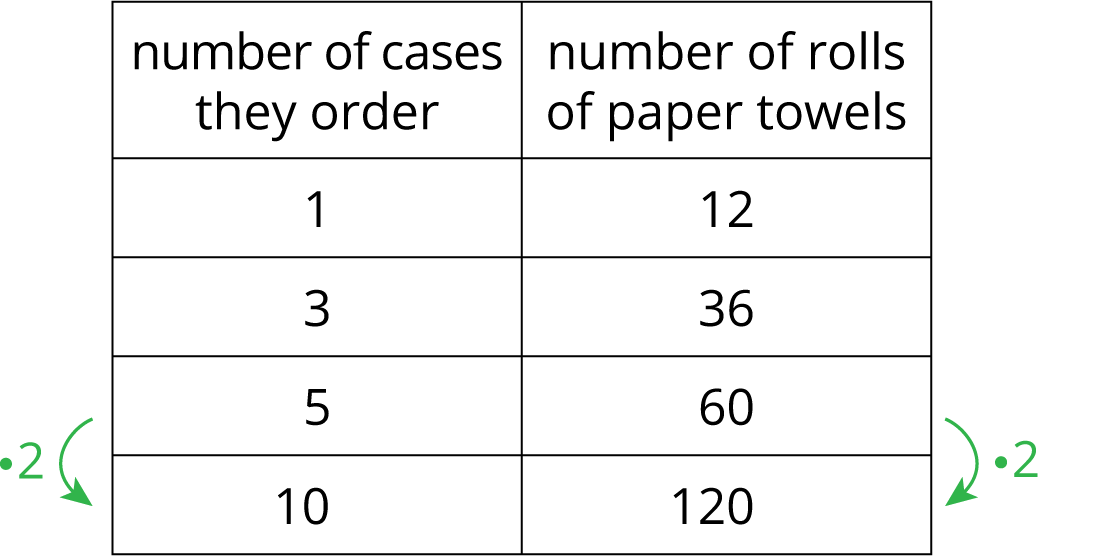 What do you notice about the table? What do you wonder?2.2: Feeding a CrowdA recipe says that 2 cups of dry rice will serve 6 people. Complete the table as you answer the questions. Be prepared to explain your reasoning.How many people will 10 cups of rice serve?How many cups of rice are needed to serve 45 people?A recipe says that 6 spring rolls will serve 3 people. Complete the table.2.3: Making Bread DoughA bakery uses 8 tablespoons of honey for every 10 cups of flour to make bread dough. Some days they bake bigger batches and some days they bake smaller batches, but they always use the same ratio of honey to flour. Complete the table as you answer the questions. Be prepared to explain your reasoning.How many cups of flour do they use with 20 tablespoons of honey?How many cups of flour do they use with 13 tablespoons of honey?How many tablespoons of honey do they use with 20 cups of flour?What is the proportional relationship represented by this table?2.4: Quarters and Dimes4 quarters are equal in value to 10 dimes.How many dimes equal the value of 6 quarters?How many dimes equal the value of 14 quarters?What value belongs next to the 1 in the table? What does it mean in this context?Are you ready for more?Pennies made before 1982 are 95% copper and weigh about 3.11 grams each. (Pennies made after that date are primarily made of zinc). Some people claim that the value of the copper in one of these pennies is greater than the face value of the penny. Find out how much copper is worth right now, and decide if this claim is true.Lesson 2 SummaryIf the ratios between two corresponding quantities are always equivalent, the relationship between the quantities is called a proportional relationship.This table shows different amounts of milk and chocolate syrup. The ingredients in each row, when mixed together, would make a different total amount of chocolate milk, but these mixtures would all taste the same. Notice that each row in the table shows a ratio of tablespoons of chocolate syrup to cups of milk that is equivalent to .About the relationship between these quantities, we could say:The relationship between amount of chocolate syrup and amount of milk is proportional.The relationship between the amount of chocolate syrup and the amount of milk is a proportional relationship.The table represents a proportional relationship between the amount of chocolate syrup and amount of milk.The amount of milk is proportional to the amount of chocolate syrup.We could multiply any value in the chocolate syrup column by  to get the value in the milk column. We might call  a unit rate, because  cup of milk is needed for 1 tablespoon of chocolate syrup. We also say that  is the constant of proportionality for this relationship. It tells us how many cups of milk we would need to mix with 1 tablespoon of chocolate syrup.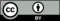 © CC BY Open Up Resources. Adaptations CC BY IM.cups of ricenumber of people26391045number of spring rollsnumber of people63304028honey (tbsp)flour (c)810201320number of
quartersnumber of
dimes1410614tablespoons of
chocolate syrupcups of
milk416821231